B-17 42-30278 / Sly Foxzoom_in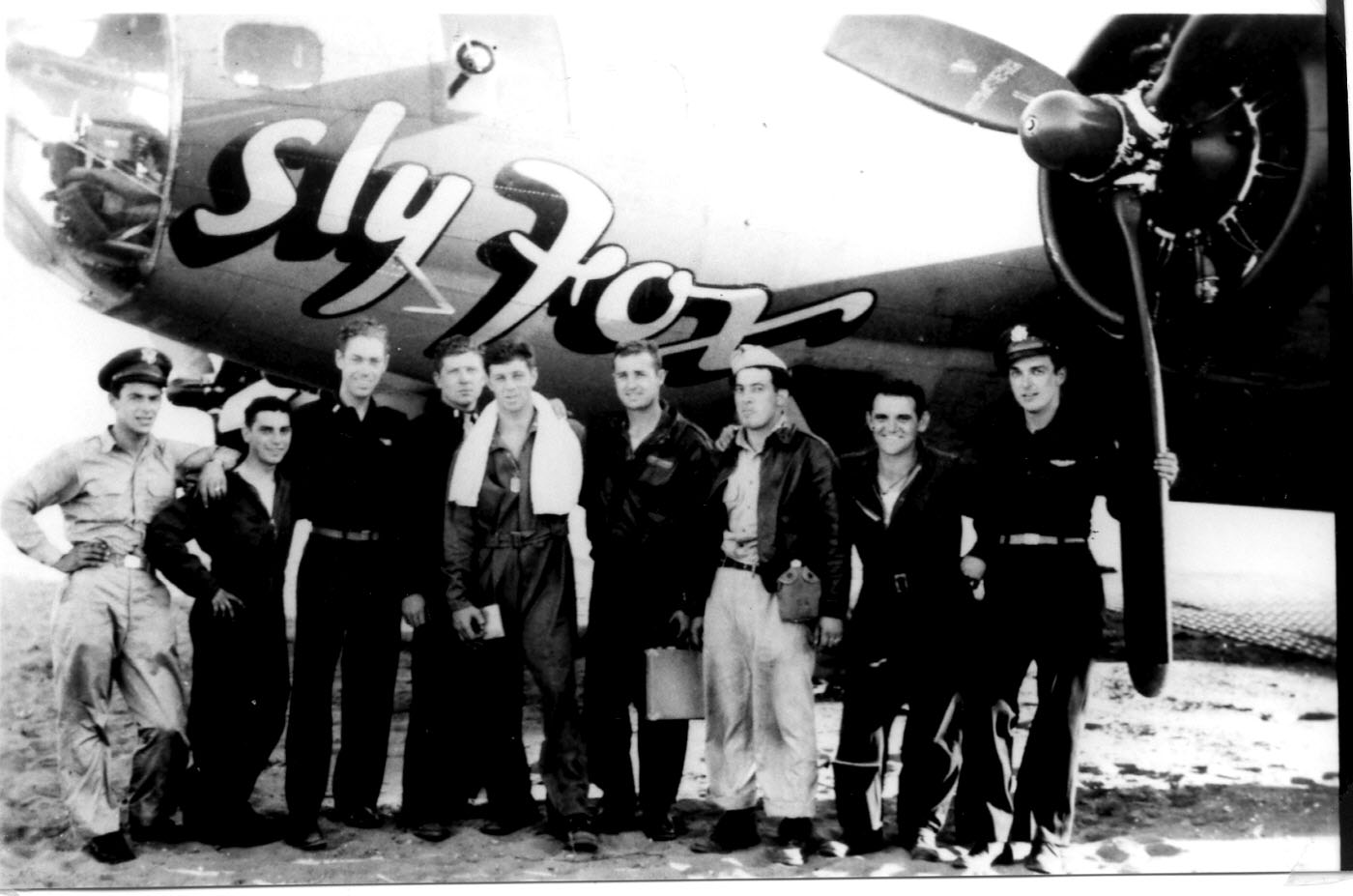 Manufacturer: 
BoeingBomb Group:100th Bomb GroupBomb Squadron:418th Bomb SquadronRCL: SG-G, LD-R Fate:Lost by enemy aircraft(06 March 1944)History of 
B-17 42-30278 / Sly FoxDelivered Denver 8/5/43; Gore 9/5/43; Kearney 29/5/43; Dow Field 19/6/43; Assigned 550BS/385BG [SG-G] Gt Ashfield 20/6/43; transferred 418BS/100BG [LD-R] Thorpe Abbotts 9/43; Missing in Action Berlin 6/3/44 with Zeb Kendall, Co-pilot: Edwin Loughran, Navigator: Bill Thorpe, Bombardier: Cliff Gowen, Flight engineer/top turret gunner: Melvin Hickman, Radio Operator: Leman Tutor, Ball turret gunner: Reginaldo Aguila, Waist gunner: Ray Bridges, Waist gunner: Matt Avaon, Tail gunner: Vic Stoffregen (10 KIA); enemy aircraft, crashed Gross-Mimmelage, E of Quackenbruck, Ger. Missing Air Crew Report 3016. SLY FOX.Source: Dave Osborne, B-17 Fortress Master Log*B-17 42-30278 / Sly Fox CrewThe crash site was near Mimmelage and the crewmembers were first buried at the Cemetery in Quackenbrück!PositionRankNameStatusNoteP2LTZeb KendallKIA-CP2LTEdwin J. LoughranKIA-NAV2LTWilliam R. ThorpeKIA-BOMB2LTClifford GowenKIA-ENG/TTS/SGTMelvin A HickmanKIA-ROS/SGTLeman E. TutorKIA-BTSGTReginaldo AguilaKIA-WGSGTMatthew C. AvenKIA-WGSGTRaymond L. BridgesKIA-TGSGTVictor StoffregenKIA-